Мкр.Южный          					 АвтобусПо регулируемым тарифамПо регулируемым тарифамПо регулируемым тарифамПо регулируемым тарифамПо регулируемым тарифамПо регулируемым тарифамПо регулируемым тарифамПо регулируемым тарифамПо регулируемым тарифамПо регулируемым тарифамПо регулируемым тарифамПо регулируемым тарифамНомер маршрутаНомер маршрутаКонечная остановкаКонечная остановкаДНИВремя работыРасчетное время отправления (интервал движения)Расчетное время отправления (интервал движения)Расчетное время отправления (интервал движения)Расчетное время отправления (интервал движения)Расчетное время отправления (интервал движения)Расчетное время отправления (интервал движения)1А1АУчхозОМКУчхозОМКБудни6:40-22:006:40, 7:40, 8:25, 9:10, 10:10, 12:55, 13:40, 14:40, 15:25, 16:25, 17:10, 18:00, 18:55, 20:30, 22:00.6:40, 7:40, 8:25, 9:10, 10:10, 12:55, 13:40, 14:40, 15:25, 16:25, 17:10, 18:00, 18:55, 20:30, 22:00.6:40, 7:40, 8:25, 9:10, 10:10, 12:55, 13:40, 14:40, 15:25, 16:25, 17:10, 18:00, 18:55, 20:30, 22:00.6:40, 7:40, 8:25, 9:10, 10:10, 12:55, 13:40, 14:40, 15:25, 16:25, 17:10, 18:00, 18:55, 20:30, 22:00.6:40, 7:40, 8:25, 9:10, 10:10, 12:55, 13:40, 14:40, 15:25, 16:25, 17:10, 18:00, 18:55, 20:30, 22:00.6:40, 7:40, 8:25, 9:10, 10:10, 12:55, 13:40, 14:40, 15:25, 16:25, 17:10, 18:00, 18:55, 20:30, 22:00.1А1АУчхозОМКУчхозОМКВыходн7:25-20:457:25, 8:00, 9:00, 9:40, 10:40, 11:20, 12:20, 15:00, 15:50, 16:40, 17:25, 18:20, 19:10, 20:45.7:25, 8:00, 9:00, 9:40, 10:40, 11:20, 12:20, 15:00, 15:50, 16:40, 17:25, 18:20, 19:10, 20:45.7:25, 8:00, 9:00, 9:40, 10:40, 11:20, 12:20, 15:00, 15:50, 16:40, 17:25, 18:20, 19:10, 20:45.7:25, 8:00, 9:00, 9:40, 10:40, 11:20, 12:20, 15:00, 15:50, 16:40, 17:25, 18:20, 19:10, 20:45.7:25, 8:00, 9:00, 9:40, 10:40, 11:20, 12:20, 15:00, 15:50, 16:40, 17:25, 18:20, 19:10, 20:45.7:25, 8:00, 9:00, 9:40, 10:40, 11:20, 12:20, 15:00, 15:50, 16:40, 17:25, 18:20, 19:10, 20:45.55мкр. Восточныймкр. ВосточныйБудни6:06-0:266:06, 6:26, 7:06, 7:16, 7:26, 7:36, 7:46, 7:56, 8:06, 8:16, 8:26, 8:46, 8:56, 9:06, 9:21, 9:46, 9:56, 10:06, 10:21, 10:36, 10:51, 11:06, 11:21, 11:36, 11:51, 12:06, 12:21, 12:36, 12:51, 13:06, 13:21, 13:36, 13:51, 14:06, 14:21, 14:36, 14:51, 15:06, 15:21, 15:36, 15:51, 16:06, 16:21, 16:37, 16:51, 17:06, 17:21, 17:36, 17:51, 18:06, 18:21, 18:36, 18:51, 19:06, 19:21, 19:36, 19:51, 20:06, 20:21, 20:36, 20:51, 21:06, 21:21, 21:36, 21:51, 22:06, 22:21, 22:36, 23:06, 23:36, 0:16, 0:26.6:06, 6:26, 7:06, 7:16, 7:26, 7:36, 7:46, 7:56, 8:06, 8:16, 8:26, 8:46, 8:56, 9:06, 9:21, 9:46, 9:56, 10:06, 10:21, 10:36, 10:51, 11:06, 11:21, 11:36, 11:51, 12:06, 12:21, 12:36, 12:51, 13:06, 13:21, 13:36, 13:51, 14:06, 14:21, 14:36, 14:51, 15:06, 15:21, 15:36, 15:51, 16:06, 16:21, 16:37, 16:51, 17:06, 17:21, 17:36, 17:51, 18:06, 18:21, 18:36, 18:51, 19:06, 19:21, 19:36, 19:51, 20:06, 20:21, 20:36, 20:51, 21:06, 21:21, 21:36, 21:51, 22:06, 22:21, 22:36, 23:06, 23:36, 0:16, 0:26.6:06, 6:26, 7:06, 7:16, 7:26, 7:36, 7:46, 7:56, 8:06, 8:16, 8:26, 8:46, 8:56, 9:06, 9:21, 9:46, 9:56, 10:06, 10:21, 10:36, 10:51, 11:06, 11:21, 11:36, 11:51, 12:06, 12:21, 12:36, 12:51, 13:06, 13:21, 13:36, 13:51, 14:06, 14:21, 14:36, 14:51, 15:06, 15:21, 15:36, 15:51, 16:06, 16:21, 16:37, 16:51, 17:06, 17:21, 17:36, 17:51, 18:06, 18:21, 18:36, 18:51, 19:06, 19:21, 19:36, 19:51, 20:06, 20:21, 20:36, 20:51, 21:06, 21:21, 21:36, 21:51, 22:06, 22:21, 22:36, 23:06, 23:36, 0:16, 0:26.6:06, 6:26, 7:06, 7:16, 7:26, 7:36, 7:46, 7:56, 8:06, 8:16, 8:26, 8:46, 8:56, 9:06, 9:21, 9:46, 9:56, 10:06, 10:21, 10:36, 10:51, 11:06, 11:21, 11:36, 11:51, 12:06, 12:21, 12:36, 12:51, 13:06, 13:21, 13:36, 13:51, 14:06, 14:21, 14:36, 14:51, 15:06, 15:21, 15:36, 15:51, 16:06, 16:21, 16:37, 16:51, 17:06, 17:21, 17:36, 17:51, 18:06, 18:21, 18:36, 18:51, 19:06, 19:21, 19:36, 19:51, 20:06, 20:21, 20:36, 20:51, 21:06, 21:21, 21:36, 21:51, 22:06, 22:21, 22:36, 23:06, 23:36, 0:16, 0:26.6:06, 6:26, 7:06, 7:16, 7:26, 7:36, 7:46, 7:56, 8:06, 8:16, 8:26, 8:46, 8:56, 9:06, 9:21, 9:46, 9:56, 10:06, 10:21, 10:36, 10:51, 11:06, 11:21, 11:36, 11:51, 12:06, 12:21, 12:36, 12:51, 13:06, 13:21, 13:36, 13:51, 14:06, 14:21, 14:36, 14:51, 15:06, 15:21, 15:36, 15:51, 16:06, 16:21, 16:37, 16:51, 17:06, 17:21, 17:36, 17:51, 18:06, 18:21, 18:36, 18:51, 19:06, 19:21, 19:36, 19:51, 20:06, 20:21, 20:36, 20:51, 21:06, 21:21, 21:36, 21:51, 22:06, 22:21, 22:36, 23:06, 23:36, 0:16, 0:26.6:06, 6:26, 7:06, 7:16, 7:26, 7:36, 7:46, 7:56, 8:06, 8:16, 8:26, 8:46, 8:56, 9:06, 9:21, 9:46, 9:56, 10:06, 10:21, 10:36, 10:51, 11:06, 11:21, 11:36, 11:51, 12:06, 12:21, 12:36, 12:51, 13:06, 13:21, 13:36, 13:51, 14:06, 14:21, 14:36, 14:51, 15:06, 15:21, 15:36, 15:51, 16:06, 16:21, 16:37, 16:51, 17:06, 17:21, 17:36, 17:51, 18:06, 18:21, 18:36, 18:51, 19:06, 19:21, 19:36, 19:51, 20:06, 20:21, 20:36, 20:51, 21:06, 21:21, 21:36, 21:51, 22:06, 22:21, 22:36, 23:06, 23:36, 0:16, 0:26.55мкр. Восточныймкр. ВосточныйВыходн6:26-0:166:26, 7:06, 7:16, 7:26, 7:46, 8:06, 8:26, 8:56, 9:06, 9:21, 9:36, 9:46, 10:06, 10:21, 10:36, 11:06, 11:21, 11:36, 11:51, 12:06, 12:21, 12:36, 13:06, 13:21, 13:36, 13:53, 14:06, 14:36, 15:06, 15:21, 15:51, 16:06, 16:21, 16:36, 17:06, 17:21, 17:36, 17:51, 18:06, 18:36, 18:51, 19:06, 19:21, 19:36, 19:51, 20:06, 20:36, 20:51, 21:06, 21:21, 21:36, 21:51, 22:06, 22:21, 22:36, 23:06, 23:36, 0:16.6:26, 7:06, 7:16, 7:26, 7:46, 8:06, 8:26, 8:56, 9:06, 9:21, 9:36, 9:46, 10:06, 10:21, 10:36, 11:06, 11:21, 11:36, 11:51, 12:06, 12:21, 12:36, 13:06, 13:21, 13:36, 13:53, 14:06, 14:36, 15:06, 15:21, 15:51, 16:06, 16:21, 16:36, 17:06, 17:21, 17:36, 17:51, 18:06, 18:36, 18:51, 19:06, 19:21, 19:36, 19:51, 20:06, 20:36, 20:51, 21:06, 21:21, 21:36, 21:51, 22:06, 22:21, 22:36, 23:06, 23:36, 0:16.6:26, 7:06, 7:16, 7:26, 7:46, 8:06, 8:26, 8:56, 9:06, 9:21, 9:36, 9:46, 10:06, 10:21, 10:36, 11:06, 11:21, 11:36, 11:51, 12:06, 12:21, 12:36, 13:06, 13:21, 13:36, 13:53, 14:06, 14:36, 15:06, 15:21, 15:51, 16:06, 16:21, 16:36, 17:06, 17:21, 17:36, 17:51, 18:06, 18:36, 18:51, 19:06, 19:21, 19:36, 19:51, 20:06, 20:36, 20:51, 21:06, 21:21, 21:36, 21:51, 22:06, 22:21, 22:36, 23:06, 23:36, 0:16.6:26, 7:06, 7:16, 7:26, 7:46, 8:06, 8:26, 8:56, 9:06, 9:21, 9:36, 9:46, 10:06, 10:21, 10:36, 11:06, 11:21, 11:36, 11:51, 12:06, 12:21, 12:36, 13:06, 13:21, 13:36, 13:53, 14:06, 14:36, 15:06, 15:21, 15:51, 16:06, 16:21, 16:36, 17:06, 17:21, 17:36, 17:51, 18:06, 18:36, 18:51, 19:06, 19:21, 19:36, 19:51, 20:06, 20:36, 20:51, 21:06, 21:21, 21:36, 21:51, 22:06, 22:21, 22:36, 23:06, 23:36, 0:16.6:26, 7:06, 7:16, 7:26, 7:46, 8:06, 8:26, 8:56, 9:06, 9:21, 9:36, 9:46, 10:06, 10:21, 10:36, 11:06, 11:21, 11:36, 11:51, 12:06, 12:21, 12:36, 13:06, 13:21, 13:36, 13:53, 14:06, 14:36, 15:06, 15:21, 15:51, 16:06, 16:21, 16:36, 17:06, 17:21, 17:36, 17:51, 18:06, 18:36, 18:51, 19:06, 19:21, 19:36, 19:51, 20:06, 20:36, 20:51, 21:06, 21:21, 21:36, 21:51, 22:06, 22:21, 22:36, 23:06, 23:36, 0:16.6:26, 7:06, 7:16, 7:26, 7:46, 8:06, 8:26, 8:56, 9:06, 9:21, 9:36, 9:46, 10:06, 10:21, 10:36, 11:06, 11:21, 11:36, 11:51, 12:06, 12:21, 12:36, 13:06, 13:21, 13:36, 13:53, 14:06, 14:36, 15:06, 15:21, 15:51, 16:06, 16:21, 16:36, 17:06, 17:21, 17:36, 17:51, 18:06, 18:36, 18:51, 19:06, 19:21, 19:36, 19:51, 20:06, 20:36, 20:51, 21:06, 21:21, 21:36, 21:51, 22:06, 22:21, 22:36, 23:06, 23:36, 0:16.55мкр. Восточныймкр. ВосточныйБудниЛЕТО6:12-23:526:12, 6:32, 7:12, 7:22, 7:42, 8:12, 8:32, 9:02, 9:17, 9:32, 9:47, 10:02, 10:17, 10:32, 10:47, 11:17, 11:47, 12:02, 12:12, 12:32, 12:47, 13:02, 13:17, 13:32, 13:47, 14:02, 14:25, 14:47, 15:02, 15:12, 15:32, 16:02, 16:12, 16:32, 16:40, 17:02, 17:17, 17:32, 18:02, 18:17, 18:32, 18:47, 19:02, 19:17, 19:32, 19:40, 20:02, 20:32, 20:47, 21:02, 21:17, 21:32, 21:47, 21:57, 22:15, 22:42, 23:17, 23:37, 23:526:12, 6:32, 7:12, 7:22, 7:42, 8:12, 8:32, 9:02, 9:17, 9:32, 9:47, 10:02, 10:17, 10:32, 10:47, 11:17, 11:47, 12:02, 12:12, 12:32, 12:47, 13:02, 13:17, 13:32, 13:47, 14:02, 14:25, 14:47, 15:02, 15:12, 15:32, 16:02, 16:12, 16:32, 16:40, 17:02, 17:17, 17:32, 18:02, 18:17, 18:32, 18:47, 19:02, 19:17, 19:32, 19:40, 20:02, 20:32, 20:47, 21:02, 21:17, 21:32, 21:47, 21:57, 22:15, 22:42, 23:17, 23:37, 23:526:12, 6:32, 7:12, 7:22, 7:42, 8:12, 8:32, 9:02, 9:17, 9:32, 9:47, 10:02, 10:17, 10:32, 10:47, 11:17, 11:47, 12:02, 12:12, 12:32, 12:47, 13:02, 13:17, 13:32, 13:47, 14:02, 14:25, 14:47, 15:02, 15:12, 15:32, 16:02, 16:12, 16:32, 16:40, 17:02, 17:17, 17:32, 18:02, 18:17, 18:32, 18:47, 19:02, 19:17, 19:32, 19:40, 20:02, 20:32, 20:47, 21:02, 21:17, 21:32, 21:47, 21:57, 22:15, 22:42, 23:17, 23:37, 23:526:12, 6:32, 7:12, 7:22, 7:42, 8:12, 8:32, 9:02, 9:17, 9:32, 9:47, 10:02, 10:17, 10:32, 10:47, 11:17, 11:47, 12:02, 12:12, 12:32, 12:47, 13:02, 13:17, 13:32, 13:47, 14:02, 14:25, 14:47, 15:02, 15:12, 15:32, 16:02, 16:12, 16:32, 16:40, 17:02, 17:17, 17:32, 18:02, 18:17, 18:32, 18:47, 19:02, 19:17, 19:32, 19:40, 20:02, 20:32, 20:47, 21:02, 21:17, 21:32, 21:47, 21:57, 22:15, 22:42, 23:17, 23:37, 23:526:12, 6:32, 7:12, 7:22, 7:42, 8:12, 8:32, 9:02, 9:17, 9:32, 9:47, 10:02, 10:17, 10:32, 10:47, 11:17, 11:47, 12:02, 12:12, 12:32, 12:47, 13:02, 13:17, 13:32, 13:47, 14:02, 14:25, 14:47, 15:02, 15:12, 15:32, 16:02, 16:12, 16:32, 16:40, 17:02, 17:17, 17:32, 18:02, 18:17, 18:32, 18:47, 19:02, 19:17, 19:32, 19:40, 20:02, 20:32, 20:47, 21:02, 21:17, 21:32, 21:47, 21:57, 22:15, 22:42, 23:17, 23:37, 23:526:12, 6:32, 7:12, 7:22, 7:42, 8:12, 8:32, 9:02, 9:17, 9:32, 9:47, 10:02, 10:17, 10:32, 10:47, 11:17, 11:47, 12:02, 12:12, 12:32, 12:47, 13:02, 13:17, 13:32, 13:47, 14:02, 14:25, 14:47, 15:02, 15:12, 15:32, 16:02, 16:12, 16:32, 16:40, 17:02, 17:17, 17:32, 18:02, 18:17, 18:32, 18:47, 19:02, 19:17, 19:32, 19:40, 20:02, 20:32, 20:47, 21:02, 21:17, 21:32, 21:47, 21:57, 22:15, 22:42, 23:17, 23:37, 23:5255мкр. Восточныймкр. ВосточныйВыходнЛЕТО6:12-23:426:12, 6:32, 7:12, 7:22, 7:52, 8:12, 8:33, 9:02, 9:32, 9:47, 10:17, 10:27, 10:42, 11:17, 11:32, 11:47, 12:02, 12:17, 12:32, 12:47, 13:17, 13:47, 14:02, 14:17, 14:32,  14:47, 15:02, 15:17, 15:42, 16:12, 16:47, 17:02, 17:32, 18:02, 18:17, 18:32, 18:42, 19:17, 19:32, 19:42, 20:17, 20:32, 20:47, 21:02, 21:17, 21:47, 22:02, 22:17, 22:42, 23:17, 23:426:12, 6:32, 7:12, 7:22, 7:52, 8:12, 8:33, 9:02, 9:32, 9:47, 10:17, 10:27, 10:42, 11:17, 11:32, 11:47, 12:02, 12:17, 12:32, 12:47, 13:17, 13:47, 14:02, 14:17, 14:32,  14:47, 15:02, 15:17, 15:42, 16:12, 16:47, 17:02, 17:32, 18:02, 18:17, 18:32, 18:42, 19:17, 19:32, 19:42, 20:17, 20:32, 20:47, 21:02, 21:17, 21:47, 22:02, 22:17, 22:42, 23:17, 23:426:12, 6:32, 7:12, 7:22, 7:52, 8:12, 8:33, 9:02, 9:32, 9:47, 10:17, 10:27, 10:42, 11:17, 11:32, 11:47, 12:02, 12:17, 12:32, 12:47, 13:17, 13:47, 14:02, 14:17, 14:32,  14:47, 15:02, 15:17, 15:42, 16:12, 16:47, 17:02, 17:32, 18:02, 18:17, 18:32, 18:42, 19:17, 19:32, 19:42, 20:17, 20:32, 20:47, 21:02, 21:17, 21:47, 22:02, 22:17, 22:42, 23:17, 23:426:12, 6:32, 7:12, 7:22, 7:52, 8:12, 8:33, 9:02, 9:32, 9:47, 10:17, 10:27, 10:42, 11:17, 11:32, 11:47, 12:02, 12:17, 12:32, 12:47, 13:17, 13:47, 14:02, 14:17, 14:32,  14:47, 15:02, 15:17, 15:42, 16:12, 16:47, 17:02, 17:32, 18:02, 18:17, 18:32, 18:42, 19:17, 19:32, 19:42, 20:17, 20:32, 20:47, 21:02, 21:17, 21:47, 22:02, 22:17, 22:42, 23:17, 23:426:12, 6:32, 7:12, 7:22, 7:52, 8:12, 8:33, 9:02, 9:32, 9:47, 10:17, 10:27, 10:42, 11:17, 11:32, 11:47, 12:02, 12:17, 12:32, 12:47, 13:17, 13:47, 14:02, 14:17, 14:32,  14:47, 15:02, 15:17, 15:42, 16:12, 16:47, 17:02, 17:32, 18:02, 18:17, 18:32, 18:42, 19:17, 19:32, 19:42, 20:17, 20:32, 20:47, 21:02, 21:17, 21:47, 22:02, 22:17, 22:42, 23:17, 23:426:12, 6:32, 7:12, 7:22, 7:52, 8:12, 8:33, 9:02, 9:32, 9:47, 10:17, 10:27, 10:42, 11:17, 11:32, 11:47, 12:02, 12:17, 12:32, 12:47, 13:17, 13:47, 14:02, 14:17, 14:32,  14:47, 15:02, 15:17, 15:42, 16:12, 16:47, 17:02, 17:32, 18:02, 18:17, 18:32, 18:42, 19:17, 19:32, 19:42, 20:17, 20:32, 20:47, 21:02, 21:17, 21:47, 22:02, 22:17, 22:42, 23:17, 23:4277  77  СельхозтехникаСельхозтехникаБудни7:10-20:507:10, 7:45, 8:25, 8:40, 9:10, 9:45, 10:00, 10:20, 10:50, 11:10, 11:40, 12:20, 12:45, 13:15, 13:40, 14:40, 15:15, 15:45, 16:40, 17:00, 17:25, 17:50, 18:10, 18:40, 19:10, 19:45, 20:507:10, 7:45, 8:25, 8:40, 9:10, 9:45, 10:00, 10:20, 10:50, 11:10, 11:40, 12:20, 12:45, 13:15, 13:40, 14:40, 15:15, 15:45, 16:40, 17:00, 17:25, 17:50, 18:10, 18:40, 19:10, 19:45, 20:507:10, 7:45, 8:25, 8:40, 9:10, 9:45, 10:00, 10:20, 10:50, 11:10, 11:40, 12:20, 12:45, 13:15, 13:40, 14:40, 15:15, 15:45, 16:40, 17:00, 17:25, 17:50, 18:10, 18:40, 19:10, 19:45, 20:507:10, 7:45, 8:25, 8:40, 9:10, 9:45, 10:00, 10:20, 10:50, 11:10, 11:40, 12:20, 12:45, 13:15, 13:40, 14:40, 15:15, 15:45, 16:40, 17:00, 17:25, 17:50, 18:10, 18:40, 19:10, 19:45, 20:507:10, 7:45, 8:25, 8:40, 9:10, 9:45, 10:00, 10:20, 10:50, 11:10, 11:40, 12:20, 12:45, 13:15, 13:40, 14:40, 15:15, 15:45, 16:40, 17:00, 17:25, 17:50, 18:10, 18:40, 19:10, 19:45, 20:507:10, 7:45, 8:25, 8:40, 9:10, 9:45, 10:00, 10:20, 10:50, 11:10, 11:40, 12:20, 12:45, 13:15, 13:40, 14:40, 15:15, 15:45, 16:40, 17:00, 17:25, 17:50, 18:10, 18:40, 19:10, 19:45, 20:5077  77  СельхозтехникаСельхозтехникаВыходн7:45-20:507:45, 9:10, 10:20, 11:40, 13:15, 14:40, 15:45, 16:50, 17:25, 18:40, 19:45, 20:507:45, 9:10, 10:20, 11:40, 13:15, 14:40, 15:45, 16:50, 17:25, 18:40, 19:45, 20:507:45, 9:10, 10:20, 11:40, 13:15, 14:40, 15:45, 16:50, 17:25, 18:40, 19:45, 20:507:45, 9:10, 10:20, 11:40, 13:15, 14:40, 15:45, 16:50, 17:25, 18:40, 19:45, 20:507:45, 9:10, 10:20, 11:40, 13:15, 14:40, 15:45, 16:50, 17:25, 18:40, 19:45, 20:507:45, 9:10, 10:20, 11:40, 13:15, 14:40, 15:45, 16:50, 17:25, 18:40, 19:45, 20:50По нерегулируемым тарифамПо нерегулируемым тарифамПо нерегулируемым тарифамПо нерегулируемым тарифамПо нерегулируемым тарифамПо нерегулируемым тарифамПо нерегулируемым тарифамПо нерегулируемым тарифамПо нерегулируемым тарифамПо нерегулируемым тарифамПо нерегулируемым тарифамПо нерегулируемым тарифамНомер маршрутаКонечная остановкаКонечная остановкаДНИДНИВремя работыИнтервал движения (минуты)Интервал движения (минуты)Интервал движения (минуты)Интервал движения (минуты)Интервал движения (минуты)Интервал движения (минуты)8БОМКОМКдо 9 ч.9-1111-1414-1616-20после 208БОМКОМКБудниБудни6:30-22:001520152015258БОМКОМКСубботаСуббота7:00-21:301823182318258БОМКОМКВоскрес.Воскрес.7:00-21:1520252025203016ТД СатурнТД Сатурндо 10 ч.10-1111-1414-1515-21после 2116ТД СатурнТД СатурнБудниБудни6:30-22:0015201520152516ТД СатурнТД СатурнСубботаСуббота7:00-21:3018231823182516ТД СатурнТД СатурнВоскрес.Воскрес.7:00-21:1520252025203026Теннисный центрТеннисный центрдо 10 ч.10-1111-1414-1515-21после 2126Теннисный центрТеннисный центрБудниБудни6:30-22:0015201520152526Теннисный центрТеннисный центрСубботаСуббота7:00-21:3018231823182526Теннисный центрТеннисный центрВоскрес.Воскрес.7:00-21:15202520252030Управление транспорта, связи и дорог Администрации города Ханты-Мансийска, г. Ханты-Мансийск, ул. Пионерская 46, каб. 8,9 и 10, тел. (3467)39-39-07Управление транспорта, связи и дорог Администрации города Ханты-Мансийска, г. Ханты-Мансийск, ул. Пионерская 46, каб. 8,9 и 10, тел. (3467)39-39-07Управление транспорта, связи и дорог Администрации города Ханты-Мансийска, г. Ханты-Мансийск, ул. Пионерская 46, каб. 8,9 и 10, тел. (3467)39-39-07Управление транспорта, связи и дорог Администрации города Ханты-Мансийска, г. Ханты-Мансийск, ул. Пионерская 46, каб. 8,9 и 10, тел. (3467)39-39-07Управление транспорта, связи и дорог Администрации города Ханты-Мансийска, г. Ханты-Мансийск, ул. Пионерская 46, каб. 8,9 и 10, тел. (3467)39-39-07Управление транспорта, связи и дорог Администрации города Ханты-Мансийска, г. Ханты-Мансийск, ул. Пионерская 46, каб. 8,9 и 10, тел. (3467)39-39-07Управление транспорта, связи и дорог Администрации города Ханты-Мансийска, г. Ханты-Мансийск, ул. Пионерская 46, каб. 8,9 и 10, тел. (3467)39-39-07Управление транспорта, связи и дорог Администрации города Ханты-Мансийска, г. Ханты-Мансийск, ул. Пионерская 46, каб. 8,9 и 10, тел. (3467)39-39-07Управление транспорта, связи и дорог Администрации города Ханты-Мансийска, г. Ханты-Мансийск, ул. Пионерская 46, каб. 8,9 и 10, тел. (3467)39-39-07Управление транспорта, связи и дорог Администрации города Ханты-Мансийска, г. Ханты-Мансийск, ул. Пионерская 46, каб. 8,9 и 10, тел. (3467)39-39-07Управление транспорта, связи и дорог Администрации города Ханты-Мансийска, г. Ханты-Мансийск, ул. Пионерская 46, каб. 8,9 и 10, тел. (3467)39-39-07Управление транспорта, связи и дорог Администрации города Ханты-Мансийска, г. Ханты-Мансийск, ул. Пионерская 46, каб. 8,9 и 10, тел. (3467)39-39-07Отдела государственного автодорожного надзора по ХМАО – Югре, г. Ханты-Мансийск, ул. Шевченко 36А, тел. (3467) 32-64-60Отдела государственного автодорожного надзора по ХМАО – Югре, г. Ханты-Мансийск, ул. Шевченко 36А, тел. (3467) 32-64-60Отдела государственного автодорожного надзора по ХМАО – Югре, г. Ханты-Мансийск, ул. Шевченко 36А, тел. (3467) 32-64-60Отдела государственного автодорожного надзора по ХМАО – Югре, г. Ханты-Мансийск, ул. Шевченко 36А, тел. (3467) 32-64-60Отдела государственного автодорожного надзора по ХМАО – Югре, г. Ханты-Мансийск, ул. Шевченко 36А, тел. (3467) 32-64-60Отдела государственного автодорожного надзора по ХМАО – Югре, г. Ханты-Мансийск, ул. Шевченко 36А, тел. (3467) 32-64-60Отдела государственного автодорожного надзора по ХМАО – Югре, г. Ханты-Мансийск, ул. Шевченко 36А, тел. (3467) 32-64-60Отдела государственного автодорожного надзора по ХМАО – Югре, г. Ханты-Мансийск, ул. Шевченко 36А, тел. (3467) 32-64-60Отдела государственного автодорожного надзора по ХМАО – Югре, г. Ханты-Мансийск, ул. Шевченко 36А, тел. (3467) 32-64-60Отдела государственного автодорожного надзора по ХМАО – Югре, г. Ханты-Мансийск, ул. Шевченко 36А, тел. (3467) 32-64-60Отдела государственного автодорожного надзора по ХМАО – Югре, г. Ханты-Мансийск, ул. Шевченко 36А, тел. (3467) 32-64-60Отдела государственного автодорожного надзора по ХМАО – Югре, г. Ханты-Мансийск, ул. Шевченко 36А, тел. (3467) 32-64-60МО МВД России «Ханты-Мансийский» г. Ханты-Мансийск, ул. Дзержинского дом 11, телефоны дежурной части (3467) 398-104, 398-103, 102 и 112МО МВД России «Ханты-Мансийский» г. Ханты-Мансийск, ул. Дзержинского дом 11, телефоны дежурной части (3467) 398-104, 398-103, 102 и 112МО МВД России «Ханты-Мансийский» г. Ханты-Мансийск, ул. Дзержинского дом 11, телефоны дежурной части (3467) 398-104, 398-103, 102 и 112МО МВД России «Ханты-Мансийский» г. Ханты-Мансийск, ул. Дзержинского дом 11, телефоны дежурной части (3467) 398-104, 398-103, 102 и 112МО МВД России «Ханты-Мансийский» г. Ханты-Мансийск, ул. Дзержинского дом 11, телефоны дежурной части (3467) 398-104, 398-103, 102 и 112МО МВД России «Ханты-Мансийский» г. Ханты-Мансийск, ул. Дзержинского дом 11, телефоны дежурной части (3467) 398-104, 398-103, 102 и 112МО МВД России «Ханты-Мансийский» г. Ханты-Мансийск, ул. Дзержинского дом 11, телефоны дежурной части (3467) 398-104, 398-103, 102 и 112МО МВД России «Ханты-Мансийский» г. Ханты-Мансийск, ул. Дзержинского дом 11, телефоны дежурной части (3467) 398-104, 398-103, 102 и 112МО МВД России «Ханты-Мансийский» г. Ханты-Мансийск, ул. Дзержинского дом 11, телефоны дежурной части (3467) 398-104, 398-103, 102 и 112МО МВД России «Ханты-Мансийский» г. Ханты-Мансийск, ул. Дзержинского дом 11, телефоны дежурной части (3467) 398-104, 398-103, 102 и 112МО МВД России «Ханты-Мансийский» г. Ханты-Мансийск, ул. Дзержинского дом 11, телефоны дежурной части (3467) 398-104, 398-103, 102 и 112МО МВД России «Ханты-Мансийский» г. Ханты-Мансийск, ул. Дзержинского дом 11, телефоны дежурной части (3467) 398-104, 398-103, 102 и 112код для установки приложения «Умный транспорт» 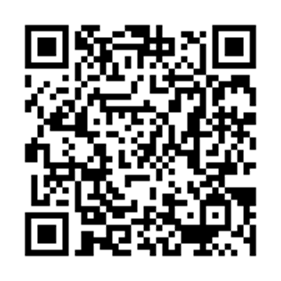 Расписание движения общественного транспорта 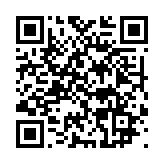 